APPLICATION FORM TEMA+ Visiting scholars for term 2021-2022 and 2022-2023TEMA+ Erasmus Mundus Joint Master CourseEuropean Territories: Heritage and DevelopmentFamily name: 				    First name(s): 					Maiden name: 											Date of birth: 					    Place of birth (city and country): 									Citizenship: 				     Gender:	M 	F  Single		 Married	 Children (number, age) 				If you are married and have children, would you like to bring your family ?  yes	 noPlease note that this information will be used only in order to best prepare your stay in the hosting institution.Address : 											Postal code: 			   City: 		   Country: 				Telephone: 			   Mobile: 			   Fax: 				E-mail: 				   Personal website or Blog: 				What is your current institution? 																				Address of your institution: 											Postal code: 			   City: 		   Country: 				What is your current function : 								What is your native language ? 								Which language would you use during your stay in the hosting institution ?	 English			 FrenchBy which higher education institution do you want to be hosted? Please, note that only the following partner universities of the TEMA+ Consortium hosts visiting scholars.  Ecole des Hautes Etudes en Sciences Sociales of Paris (FR) Charles University of Prague (CZ) University of Catania (IT)❋ University of Laval, Québec (CA)❋ Please, note that University of Catania will not host any scholars in academic year 2022-23.Which term are you applying for? 	 Spring 2021-2022		 Fall 2022-2023  	 Spring 2022-2023How many teaching units are you applying for? 1 teaching unit is corresponding to a "week", which is defined as minimum 4 out of 7 consecutive calendar days.❋ Days of scholar work may include travelling time. NOTE: It is not possible to consider 8 consecutive days as 2 weeks.	 1 unit 	 2 units❋ Same rules apply for online mobilities, where minimum workload is min. 2hours/day.Considering the COVID-19 pandemic, it is possible that the national and European regulations will not allow physical mobilities.In such a case, are you willing to realize your mobility online?	 Yes 	 NoThe scholarship for visiting scholars is 1250 euros for 1 unit and 2500 euros for 2 units (in case of mobilities with physical presence). The remuneration of scholars should cover both travel/installation contribution and working fees. In case of online mobilities, the scholarship is 150 €/day.Do you have a disability, or a specific medical condition?  			 yes	 noIf yes, please specify: 										 Please note that strict rules on confidentiality of data will be observed by the TEMA Consortium, and this information will be used only in order to best support you during your stay in the hosting institution.Please indicate how you first heard of the TEMA+ Master Course:Date: 					signatureCheck-list of documents required for application :Stamp of TEMA+ Secretary: TEMA+ Secretary :ELTE BTK Atelier1088 BudapestMúzeum krt. 6-8.Phone/fax: +361 485-5200/5234E-mail:secretary@mastertema.euwww.mastertema.eu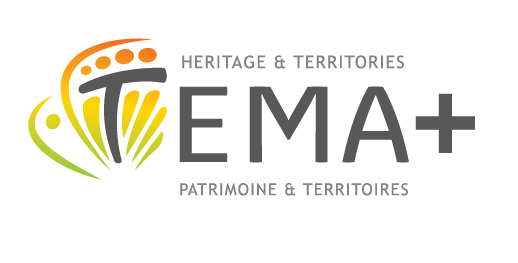 The complete scanned documentation must be sent by e-mail toImre TARAFÁSTEMA+ SecretariatEötvös Loránd TudományegyetemAtelier secretary@mastertema.eu  Deadline : July 5, 2021Please note that incomplete documentations will NOT be taken into consideration. Shortlisted candidates must supply hard copies of the required documents.DECLARATIONI confirm that, to the best of my knowledge, the information given in the application documentation is correct. I understand that any false or incorrect information will immediately cancel the application procedure.I am aware that only complete application documentations can be submitted and that incomplete applications will not be processed.I understand that the admission decision is definitive and is not subject to appeal.I further declare that, to the best of my knowledge, no restrictions apply to my eligibility to reside in the country involved in my work within the TEMA+ Erasmus Mundus Master Course.   Completed application form, signed and dated CV in English or in French, with list of publications, including translations and list of taught coursesMotivation letter in English or in French (1 to 2 pages)Work project in English or in FrenchTwo samples of publication in English or in FrenchTwo referencesCopy of passport, with validity end dateFILLED IN BY THE PEDAGOGIC COUNCIL OF THE TEMA+ MASTER COURSEDecision of the Pedagogic Council of the TEMA+ Master Course:FILLED IN BY THE PEDAGOGIC COUNCIL OF THE TEMA+ MASTER COURSEDecision of the Pedagogic Council of the TEMA+ Master Course:After examining the candidate’s application and the adequacy between his/her work project and the content of TEMA+ Master Course, the Pedagogic Council, based on the two references, have decided as follows: After examining the candidate’s application and the adequacy between his/her work project and the content of TEMA+ Master Course, the Pedagogic Council, based on the two references, have decided as follows: After examining the candidate’s application and the adequacy between his/her work project and the content of TEMA+ Master Course, the Pedagogic Council, based on the two references, have decided as follows:  ACCEPTED REFUSEDIf refused, please specify the reason: 																																																																				Date and signature of Pedagogic Council members:If refused, please specify the reason: 																																																																				Date and signature of Pedagogic Council members:If refused, please specify the reason: 																																																																				Date and signature of Pedagogic Council members: